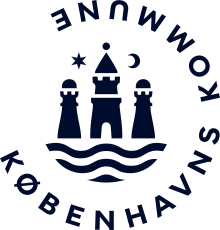 DatoCpr.nr.Forælderens navn Vej og nr.ByAfgørelse om Tilbageslusningsflex for [barnets navn]Børne- og Ungdomsforvaltningen og Socialforvaltningens fælles Beslutnings- og Koordinationsudvalg (BEKU)1. har den [dato] truffet afgørelse om, at [barnets navn] bevilges Tilbageslusningsflex.Afgørelsen er truffet efter Bekendtgørelse af Lov om social service, LBK nr. 1114 af 30/08/2018 § 52, stk. 3, nr. [X]og Bekendtgørelse af Lov om folkeskolen, LBK nr. 1510 af 14/12/2017 § 20 stk. 2, jf. stk. 5 og § 22, stk. 5.Du/I kan læse mere om bestemmelserne efter dette brev.BegrundelseTilbageslusningsflex består af to dele: behandling af barnets eller den unges problemer (via en social foranstaltning) og specialpædagogisk bistand (via specialundervisning).Behandling af barnets eller den unges problemer (via en social foranstaltning)Vi vurderer at [barnets navn] behandlingsbehov kan tilgodeses ved/bedst imødekommes ved..Det fremgår af den seneste opfølgning på handleplanen (jf. SEL § 140) at…Det fremgår af udtalelse fra.. (BUC, andet lægefagligt osv.)Vi har endvidere lagt vægt på..1 Borgercenter Børn og Unge/Borgercenter Handicap (BBU/BCH) , samt Børne- og Ungdomsforvaltningen (BUF)Kopi sendt til: teamleder og Tværfaglig Chef fra BUF området, barnets psykolog, Fagligt Center og sagsbehandlerAfsender / skoleGade og husnr Post nr. og byTelefon xxxxxxxDirekte telefon xxxxxxxE-mailSkriv emailadressewww.kk.dkSpecialpædagogisk bistand (via specialundervisning)Vi vurderer, at [barnets navn] undervisningsbehovbedst tilgodeses ved/bedst imødekommes ved…Det fremgår af PPV’en, at…Det fremgår af udtalelse fra... (BUC, andet lægefagligt osv.)Vi har endvidere lagt vægt på…På baggrund af ovenstående er det samlet set vurderet, at [barnets navn] hører til målgruppen for Tilbageslusningsflex.Parternes synspunkterHer	beskrives	parternes	synspunkter	til Tilbageslusningsflex.KlagevejledningDu/I kan klage over afgørelsen. Afgørelsen er truffet i henhold til Serviceloven § 52, stk. 3, nr. [X] samt Folkeskoleloven § 20 stk. 2, jf. stk. 5 og § 22, stk. 5.Hvis du/I ønsker at klage over afgørelsen, skal du/I senest 4 uger efter, at du/I har modtaget afgørelsen. Vi anbefaler at klagen sendes skriftligt. Du/I kan sende klagen til BEKU via mail på adressen:BEKU vil genvurdere sagen indenfor 4 uger. Hvis afgørelsen fastholdes, bliver klagen sendt videre til Ankestyrelsen og Klagenævnet for Specialundervisning. Du/I kan se mere på:www.ast.dk/naevn/klagenaevnet-for-specialundervisning https://ast.dk/Venlig hilsen BEKU/ områdetKopi af dette brev er sendt til: Børne- og Ungdomsforvaltningen område, og barnets skole, barnets psykolog, teamleder og tværfaglig chef i Børne- og Ungdomsforvaltningen område, og Fagligt CenterLovgivningIndsæt bestemmelserne i lovgivningen som afgørelsen er truffet efter.https://www.kk.dk/institution/borgercenter-b%C3%B8rn-og-unge/ https://www.kk.dk/borgercenter-b%C3%B8rn-og-unge/ https://www.kk.dk/borgercenter-handicap(Socialforvaltningen)handicap(Socialforvaltningen)